S11v 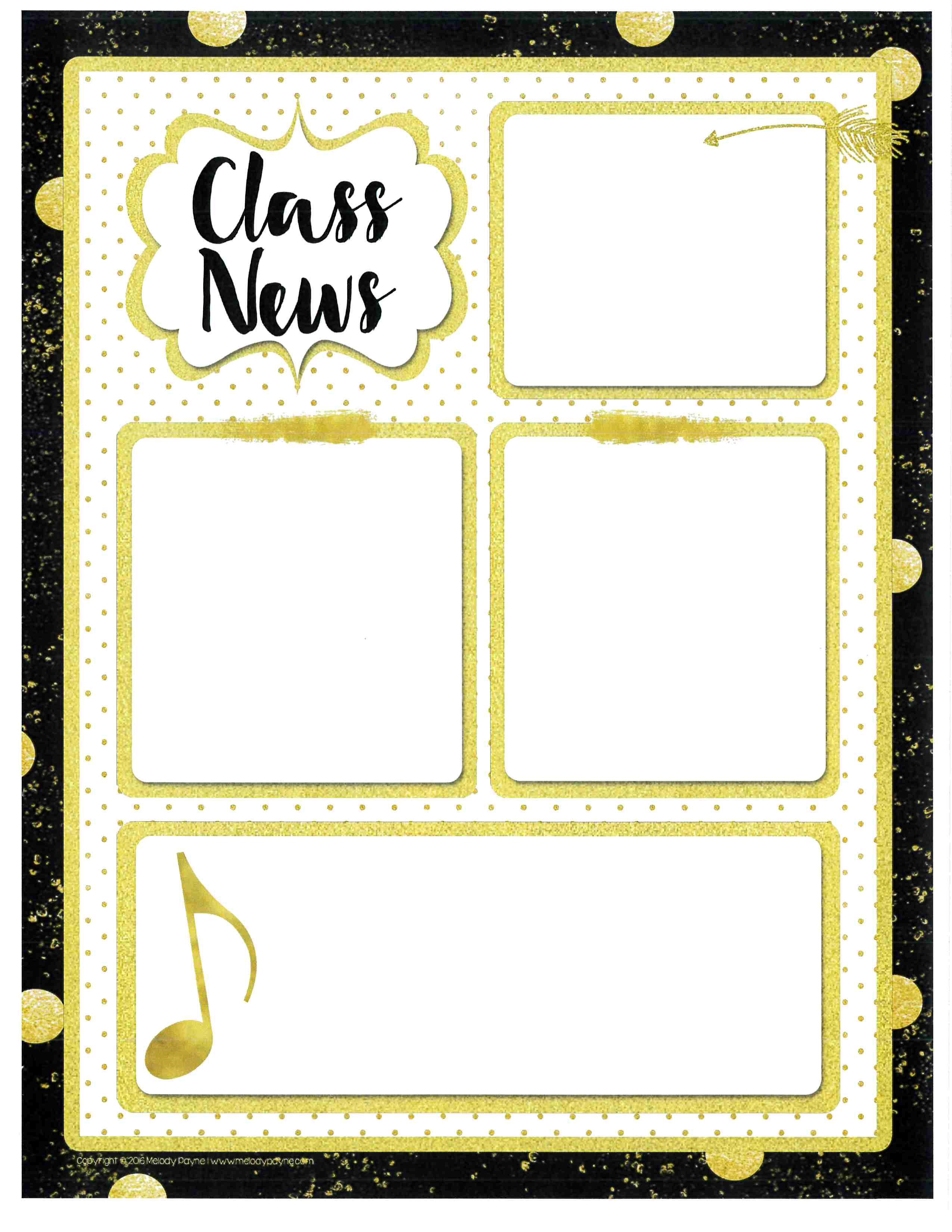 